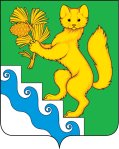 АДМИНИСТРАЦИЯ БОГУЧАНСКОГО  РАЙОНАПОСТАНОВЛЕНИЕ27. 05. 2024                                     с. Богучаны                                            № 501-пО внесении изменений в муниципальную программу «Развитие физической культуры и спорта в Богучанском районе», утвержденную  постановлением  администрации Богучанского района от 01.11.2013 №1397-пВ соответствии со статьей 179 Бюджетного кодекса Российской Федерации, постановлением администрации Богучанского района от 17.07.2013 № 849-п «Об утверждении Порядка принятия решений о разработке муниципальных программ Богучанского района, их формировании и реализации», статьями 7, 8,47  Устава Богучанского района Красноярского края   ПОСТАНОВЛЯЮ:1.  Внести изменения в муниципальную программу «Развитие физической культуры и спорта в Богучанском районе», утвержденную постановлением администрации Богучанского района от 01.11.2013 № 1397-п,  следующего содержания:1.1. В разделе 1. Паспорт муниципальной программы Богучанского района «Развитие физической культуры и спорта в Богучанском районе», строку «Ресурсное обеспечение муниципальной программы», читать в новой редакции:В  Разделе 6 « Перечень подпрограмм с указанием сроков их реализации и ожидаемых результатов», цифру 71 заменить на цифру 62, цифру 15 тысяч, заменить на цифру 7 323.1.2. Приложение № 5 к подпрограмме «Развитие массовой физической культуры и спорта» реализуемой в рамках муниципальной программы Богучанского района, строку «Показатели результативности подпрограммы», читать в новой редакции:строку «Объемы и источники финансирования подпрограммы», читать в новой редакции: раздел 2 «Основные разделы подпрограммы», подраздел  2.1. «Постановка общерайонной проблемы и обоснование необходимости разработки подпрограммы», конечные социально-экономические результаты  читать в новой редакции:          Доля взрослых жителей района, занимающихся физической культурой и спортом, в общей численности взрослого населения  (увеличение до 35,18 % к 2026 году);Доля учащихся и студентов, систематически занимающихся физической культурой и спортом, в общей численности учащихся (увеличение до 41,88 % к 2026 году);Доля лиц с ограниченными возможностями здоровья и инвалидов, систематически занимающихся физкультурой и спортом, в общей численности данной категории  населения (увеличение до 1,25 % к 2026 году);      - Количество жителей Богучанского района, проинформированных о мероприятиях в области физической культуры и спорта за период с 2022 по 2025 год составит 102 тысячи человек;    - Проведение занятий физкультурно-спортивной направленности по месту проживания граждан за период  2022  года  2380 штук;       - Организация физкультурно-спортивной работы по месту жительства граждан с  2023 по 2026 год составит 10 710 штук;- Организация и проведение официальных спортивных мероприятий за период с 2023 по 2026 год составит 206 штук;        - Обеспечение участия в официальных физкультурных (физкультурно-оздоровительных мероприятиях) за период 2023 по 2026 год составит 51 штука.1.3.  Приложение № 2 к муниципальной программе «Развитие физической культуры и спорта в Богучанском районе», «Распределение планируемых расходов за счет средств районного бюджета по  мероприятиям и подпрограммам  муниципальной программы "Развитие физической  культуры и спорта в Богучанском районе", изложить в новой редакции согласно приложению № 1.1.4. Приложение № 3 к  муниципальной программе "Развитие физической культуры и спорта в Богучанском районе, «Ресурсное обеспечение и прогнозная оценка расходов на реализацию целей муниципальной программы   "Развитие физической культуры и спорта в Богучанском районе" с учетом источников финансирования, в том числе средств краевого бюджета и районного бюджета», изложить в новой редакции согласно приложению № 2.1.5. Приложение № 2 к подпрограмме  «Развитие массовой  физической культуры и спорта», «Перечень мероприятий подпрограммы "Развитие массовой физической культуры и спорта  с указанием объема средств на их реализацию и ожидаемых результатов», изложить в новой редакции согласно приложению № 3.1.6. Приложение № 4 к муниципальной программе ««Развитие физкультуры и спорта в Богучанском районе», «Прогноз сводных показателей муниципальных заданий на оказание (выполнение) муниципальных услуг (работ) муниципальными учреждениями по муниципальной программе», изложить в новой редакции согласно приложению № 4.1.7.    Приложение № 1 к паспорту муниципальной программы «Развитие физкультуры и спорта в Богучанском районе», «Перечень целевых показателей и показателей результативности программы с расшифровкой плановых значений по годам ее реализации», изложить в новой редакции согласно приложению № 5.   1.8. Приложение № 1 к подпрограмме "Развитие массовой физической культуры и спорта  в Богучанском районе", «Перечень показателей результативности подпрограммы», изложить в новой редакции согласно приложению №6.                                                                                                              2. Контроль за исполнением настоящего постановления возложить на заместителя Главы  Богучанского района по социальным вопросам    И.М. Брюханова.                       3. Постановление вступает в силу  со дня следующего за днем  опубликования в Официальном вестнике Богучанского района.Глава Богучанского района 		                                                А.С. МедведевПриложение № 1  к постановлению администрации Богучанского района от      "27"   05    2024  г.      №501-пПриложение № 2 к  муниципальной программе "Развитие физической культуры и спорта в Богучанском районе"Распределение планируемых расходов за счет средств районного бюджета по  мероприятиям и подпрограммам  муниципальной программы "Развитие физической  культуры и спорта в Богучанском районе"  Приложение №  2  к постановлению администрации Богучанского района от      "27 "  05   2024  г.      №501-пПриложение № 3 к  муниципальной программе "Развитие физической культуры и спорта в Богучанском районе"Ресурсное обеспечение и прогнозная оценка расходов на реализацию целей муниципальной программы   "Развитие физической культуры и спорта в Богучанском районе" с учетом источников финансирования, в том числе средств краевого бюджета и районного бюджета							Приложение №  3    к постановлению администрации Богучанского района от   " 27"  05   2024  г.      №501-пПриложение №2 к подпрограмме"Развитие массовой физической культуры и спорта"Перечень мероприятий подпрограммы "Развитие массовой физической культуры и спорта"с указанием объема средств на их реализацию и ожидаемых результатов                                            Приложение № 4    к постановлению администрации Богучанского района от     "27 "      05     2024  г.      № 501-п                                             Приложение № 4к  муниципальной программе «Развитие физкультурыи спорта в Богучанском районе»Прогноз сводных показателей муниципальных заданий на оказание (выполнение) муниципальных услуг (работ) муниципальными учреждениями по муниципальной программе		Приложение № 5 к постановлению администрации Богучанского района от      "27"   05   2024  г.      №501-пПриложение № 1к паспорту муниципальной программы «Развитие физкультуры и спорта в Богучанском районе»Перечень целевых показателей и показателей результативности программы с расшифровкой плановых значений по годам ее реализации		Приложение № 6 к постановлению администрации Богучанского района от      "27"  05   2024  г.      №501-п Приложение № 1к подпрограмме "Развитие массовой физической культуры и спорта  в Богучанском районе"                                                                                                                      Перечень показателей результативности подпрограммыРесурсное обеспечение муниципальной программыОбъем бюджетных ассигнований на реализацию программы составляет всего 201 314 907,33 рублей,  в т.ч. по годам:средства районного бюджета:в 2014 году –  2 420 500,00   рублей, в 2015 году –  2 570 000,00   рублей, в 2016 году –  2 570 000,00   рублей;в 2017 году  -  1 945 700,00   рублей;в 2018 году  -  8 347 880,00    рублей;в 2019 году  -  9 944 586,10    рублей;в 2020 году  -  14 942 447,95  рублей;в 2021 году  -  16 098 476,47  рублей;в 2022 году  -  18 199 844,06  рублей;в 2023 году  -  17 464 680,75  рублей;в 2024 году  -  17 401 166,00  рублей;в 2025 году  -  20 049 998,00  рублей;в 2026 году  -  20 049 998,00  рублей.средства бюджета  поселений:в 2018 году – 563 000,00 рублей;в 2019 году  - 688 000,00  рублей;в 2020 году  - 935 200,00  рублей;в 2021 году  - 900 000,00  рублей;в 2022 году  - 939 000,00  рублей;в 2023 году  - 950 630,00  рублей;в 2024 году  - 1 209 554,00  рублей;в 2025 году  - 1 030 000,00  рублей;в 2026 году  - 1 030 000,00  рублей.средства краевого бюджета:в 2018 году – 500 000,00 рублей;в 2019 году – 525 002,36 рублей.в 2021 году – 973 100,00 рублей;в 2022 году – 12 497 521,00 рублей;в 2023 году –11 508 600,00 рублей;в 2024 году –11 925 025,00 рублей;средства федерального бюджета:в 2019 году – 3 134 997,64 рублей.Показатели результативности подпрограммы                Доля взрослых жителей района, занимающихся физической культурой и спортом, в общей численности взрослого населения  (увеличение до 35,18 % к 2025 году);Доля учащихся и студентов, систематически занимающихся физической культурой и спортом, в общей численности учащихся (увеличение до 41,88 % к 2025 году);Доля лиц с ограниченными возможностями здоровья и инвалидов, систематически занимающихся физкультурой и спортом, в общей численности данной категории  населения (увеличение до 1,25 % к 2025 году);Количество жителей Богучанского района, проинформированных о мероприятиях в области физической культуры и спорта за период с 2022 по 2025 год составит 102 тысячи человек;Проведение занятий физкультурно-спортивной направленности по месту проживания граждан за период 2022 года  2380 штук;Организация физкультурно-спортивной работы по месту жительства граждан с  2023 по 2026 год составит 10710 штуки;Организация и проведение официальных спортивных мероприятий за период с 2023 по 2026 год составит 206 штук.Обеспечение участия в официальных физкультурных (физкультурно-оздоровительных мероприятиях) за период 2023 по 2026 год составит 51 штука.Объемы и источники финансирования подпрограммыОбъем финансирования подпрограммы на период  2023 - 2026 годы  составит – 102 419 651,75 рублей,  в т.ч. по годам:средства районного бюджета, в  2023 году -  17 414 680,75 рублей;в  2024году -   17 351 166,00  рублей;в  2025 году -  19 999 998,00 рублей;в  2026 году -  19 999 998,00 рублей.средства бюджета  поселений:в  2023 году -  950 630,00 рублей;в 2024 году -   1 209 554,00 рублей;в 2025 году -   1 030 000,00 рублей;в 2026 году -   1 030 000,00рублей.средства краевого бюджета:в  2023 году -  11 508 600,00  рублей;в  2024 году -  11 925 025,00 рублей.Статус (муниципальная  программа, подпрограмма)Наименование программы, подпрограммыНаименование ГРБСКод бюджетной классификацииРасходы (руб.), годыРасходы (руб.), годыРасходы (руб.), годыРасходы (руб.), годыРасходы (руб.), годыСтатус (муниципальная  программа, подпрограмма)Наименование программы, подпрограммыНаименование ГРБСГРБС2023год2024год2025 год2026 годИтого на период 2023-2026 гг.Муниципальная программа "Развитие физической  культуры и спорта в Богучанском районе" всего расходные обязательствах29 923 910,7530 535 745,0021 079 998,0021 079 998,00102 619 651,75Муниципальная программа "Развитие физической  культуры и спорта в Богучанском районе" в том числе по ГРБС Муниципальная программа "Развитие физической  культуры и спорта в Богучанском районе" Финансовое управление администрации Богучанского района890216 800,0053 100,000,000,00269 900,00Муниципальная программа "Развитие физической  культуры и спорта в Богучанском районе" Управление образования администрации Богучанского района875444 042,550,000,000,00444 042,55Муниципальная программа "Развитие физической  культуры и спорта в Богучанском районе" Муниципальное казенное учреждение «Муниципальная служба Заказчика»;83010 102 000,0010 102 000,000,000,0020 204 000,00Муниципальная программа "Развитие физической  культуры и спорта в Богучанском районе" МКУ«Управление  культуры, физической культуры, спорта и молодежной политики  Богучанского района»85619 161 068,2020 380 645,0021 079 998,0021 079 998,0081 701 709,20Подпрограмма 1«Развитие массовой физической культуры и спорта"   всего расходные обязательствах29 873 910,7530 485 745,0021 029 998,0021 029 998,00102 419 651,75Подпрограмма 1«Развитие массовой физической культуры и спорта"   в том числе по ГРБС Подпрограмма 1«Развитие массовой физической культуры и спорта"   Финансовое управление администрации Богучанского района890216 800,0053 100,00269 900,00Подпрограмма 1«Развитие массовой физической культуры и спорта"   Управление образования администрации Богучанского района875444 042,60,0444 042,55Подпрограмма 1«Развитие массовой физической культуры и спорта"    МКУ«Управление  культуры, физической культуры, спорта и молодежной политики  Богучанского района»85619 111 068,2020 330 645,0021 029 998,0021 029 998,0081 501 709,20Подпрограмма 1«Развитие массовой физической культуры и спорта"   Муниципальное казенное учреждение «Муниципальная служба Заказчика»;83010 102 000,010 102 000,020 204 000,00Подпрограмма 2"Формирование культуры здорового образа жизни"всего расходные обязательства х50 000,0050 000,0050 000,0050 000,00200000,00Подпрограмма 2"Формирование культуры здорового образа жизни"в том числе по ГРБС Подпрограмма 2"Формирование культуры здорового образа жизни" МКУ«Управление  культуры, физической культуры, спорта и молодежной политики  Богучанского района»85650000,0050000,0050000,0050000,00200 000,00СтатусНаименование муниципальной  программы, подпрограммы муниципальной программыИсточники финансированияОценка расходов (руб.), годыОценка расходов (руб.), годыОценка расходов (руб.), годыОценка расходов (руб.), годыОценка расходов (руб.), годыСтатусНаименование муниципальной  программы, подпрограммы муниципальной программыИсточники финансирования2023 год2024 год2025 год2026 годИтого на период                                 
2023-2026гг.Муниципальная программа "Развитие физической  культуры и спорта в Богучанском районе"  Всего                    29 923 910,7530 535 745,0021 079 998,0021 079 998,00102 619 651,75Муниципальная программа "Развитие физической  культуры и спорта в Богучанском районе"  в том числе:             Муниципальная программа "Развитие физической  культуры и спорта в Богучанском районе"  федеральный бюджетМуниципальная программа "Развитие физической  культуры и спорта в Богучанском районе"  краевой бюджет           11 508 600,0011 925 025,000,000,0023 433 625,00Муниципальная программа "Развитие физической  культуры и спорта в Богучанском районе"  бюджет поселений950 630,001 209 554,001 030 000,001 030 000,004 220 184,00Муниципальная программа "Развитие физической  культуры и спорта в Богучанском районе"  районный бюджет   17 464 680,7517 401 166,0020 049 998,0020 049 998,0074 965 842,75Подпрограмма 1«Развитие массовой физической культуры и спорта" 0,00Подпрограмма 1«Развитие массовой физической культуры и спорта" Администрация Богучанского района0,00Подпрограмма 1«Развитие массовой физической культуры и спорта" Всего                    29 873 910,7530 485 745,0021 029 998,0021 029 998,00102 419 651,75Подпрограмма 1«Развитие массовой физической культуры и спорта" в том числе:             Подпрограмма 1«Развитие массовой физической культуры и спорта" федеральный бюджетПодпрограмма 1«Развитие массовой физической культуры и спорта" краевой бюджет           11 508 600,0011 925 025,000,000,0023 433 625,00Подпрограмма 1«Развитие массовой физической культуры и спорта" бюджет поселений950 630,001 209 554,001 030 000,001 030 000,004 220 184,00Подпрограмма 1«Развитие массовой физической культуры и спорта" районный бюджет   17 414 680,7517 351 166,0019 999 998,0019 999 998,0074 765 842,75Подпрограмма 2"Формирование культуры здорового образа жизни"Администрация Богучанского района0,00Подпрограмма 2"Формирование культуры здорового образа жизни"Всего                    50 000,0050 000,0050 000,0050 000,00200 000,00Подпрограмма 2"Формирование культуры здорового образа жизни"в том числе:             Подпрограмма 2"Формирование культуры здорового образа жизни"краевой бюджет           0,00Подпрограмма 2"Формирование культуры здорового образа жизни"районный бюджет   50 000,0050 000,0050 000,0050 000,00200 000,00№Наименование  программы, подпрограммыНаименование  программы, подпрограммыГРБС Код бюджетной классификацииКод бюджетной классификацииКод бюджетной классификацииКод бюджетной классификацииКод бюджетной классификацииОжидаемый результат от реализации подпрограммного мероприятия
 (в натуральном выражении)№Наименование  программы, подпрограммыНаименование  программы, подпрограммыГРБС ГРБСРзПрЦСРЦСРЦСР2023год2024год2025 год2026 годИтого на 2023-2026годыОжидаемый результат от реализации подпрограммного мероприятия
 (в натуральном выражении)11.1.Организация и проведение районных спортивно-массовых мероприятийОрганизация и проведение районных спортивно-массовых мероприятийМКУ«Управление  культуры, физической культуры, спорта и молодежной политики  Богучанского района»85611020710040000071004000007100400000,00Ежегодное проведение не менее 69 официальных физкультурных, спортивных мероприятий с общим количеством участников не менее 15 тыс. человек.1.1.Организация и проведение районных спортивно-массовых мероприятийОрганизация и проведение районных спортивно-массовых мероприятийМКУ«Управление  культуры, физической культуры, спорта и молодежной политики  Богучанского района»85611010710040000071004000007100400000,00Ежегодное проведение не менее 69 официальных физкультурных, спортивных мероприятий с общим количеством участников не менее 15 тыс. человек.1.2. Обеспечение участия спортсменов-членов сборных команд района в краевых спортивных мероприятиях, акциях, соревнованиях, сборах. Обеспечение участия спортсменов-членов сборных команд района в краевых спортивных мероприятиях, акциях, соревнованиях, сборах.МКУ«Управление  культуры, физической культуры, спорта и молодежной политики  Богучанского района»   Управление образования администрации Богучанского района85611020710080020071008002007100800200,00не менее 260 спортсменов района ежегодно примут участие в краевых мероприятиях в том числе спортсменов-инвалидов не менее 30 человек. 1.2. Обеспечение участия спортсменов-членов сборных команд района в краевых спортивных мероприятиях, акциях, соревнованиях, сборах. Обеспечение участия спортсменов-членов сборных команд района в краевых спортивных мероприятиях, акциях, соревнованиях, сборах.МКУ«Управление  культуры, физической культуры, спорта и молодежной политики  Богучанского района»   Управление образования администрации Богучанского района875110207100S650007100S650007100S65000,00не менее 260 спортсменов района ежегодно примут участие в краевых мероприятиях в том числе спортсменов-инвалидов не менее 30 человек. 1.2. Обеспечение участия спортсменов-членов сборных команд района в краевых спортивных мероприятиях, акциях, соревнованиях, сборах. Обеспечение участия спортсменов-членов сборных команд района в краевых спортивных мероприятиях, акциях, соревнованиях, сборах.МКУ«Управление  культуры, физической культуры, спорта и молодежной политики  Богучанского района»   Управление образования администрации Богучанского района875110207100S650007100S650007100S65000,00не менее 260 спортсменов района ежегодно примут участие в краевых мероприятиях в том числе спортсменов-инвалидов не менее 30 человек. 1.2. Обеспечение участия спортсменов-членов сборных команд района в краевых спортивных мероприятиях, акциях, соревнованиях, сборах. Обеспечение участия спортсменов-членов сборных команд района в краевых спортивных мероприятиях, акциях, соревнованиях, сборах.МКУ«Управление  культуры, физической культуры, спорта и молодежной политики  Богучанского района»   Управление образования администрации Богучанского района85611020710080020071008002007100800200,00не менее 260 спортсменов района ежегодно примут участие в краевых мероприятиях в том числе спортсменов-инвалидов не менее 30 человек. 1.2. Обеспечение участия спортсменов-членов сборных команд района в краевых спортивных мероприятиях, акциях, соревнованиях, сборах. Обеспечение участия спортсменов-членов сборных команд района в краевых спортивных мероприятиях, акциях, соревнованиях, сборах.МКУ«Управление  культуры, физической культуры, спорта и молодежной политики  Богучанского района»   Управление образования администрации Богучанского района8751102071P552280071P552280071P5522800,00не менее 260 спортсменов района ежегодно примут участие в краевых мероприятиях в том числе спортсменов-инвалидов не менее 30 человек. 1.2. Обеспечение участия спортсменов-членов сборных команд района в краевых спортивных мероприятиях, акциях, соревнованиях, сборах. Обеспечение участия спортсменов-членов сборных команд района в краевых спортивных мероприятиях, акциях, соревнованиях, сборах.МКУ«Управление  культуры, физической культуры, спорта и молодежной политики  Богучанского района»   Управление образования администрации Богучанского района8301102071Р552280071Р552280071Р5522800,00не менее 260 спортсменов района ежегодно примут участие в краевых мероприятиях в том числе спортсменов-инвалидов не менее 30 человек. 1.2. Обеспечение участия спортсменов-членов сборных команд района в краевых спортивных мероприятиях, акциях, соревнованиях, сборах. Обеспечение участия спортсменов-членов сборных команд района в краевых спортивных мероприятиях, акциях, соревнованиях, сборах.МКУ«Управление  культуры, физической культуры, спорта и молодежной политики  Богучанского района»   Управление образования администрации Богучанского района0,00не менее 260 спортсменов района ежегодно примут участие в краевых мероприятиях в том числе спортсменов-инвалидов не менее 30 человек. 1.2. Обеспечение участия спортсменов-членов сборных команд района в краевых спортивных мероприятиях, акциях, соревнованиях, сборах. Обеспечение участия спортсменов-членов сборных команд района в краевых спортивных мероприятиях, акциях, соревнованиях, сборах.МКУ«Управление  культуры, физической культуры, спорта и молодежной политики  Богучанского района»   Управление образования администрации Богучанского района0,00не менее 260 спортсменов района ежегодно примут участие в краевых мероприятиях в том числе спортсменов-инвалидов не менее 30 человек. 1.2. Обеспечение участия спортсменов-членов сборных команд района в краевых спортивных мероприятиях, акциях, соревнованиях, сборах. Обеспечение участия спортсменов-членов сборных команд района в краевых спортивных мероприятиях, акциях, соревнованиях, сборах.МКУ«Управление  культуры, физической культуры, спорта и молодежной политики  Богучанского района»   Управление образования администрации Богучанского района0,00не менее 260 спортсменов района ежегодно примут участие в краевых мероприятиях в том числе спортсменов-инвалидов не менее 30 человек. 1.2. Обеспечение участия спортсменов-членов сборных команд района в краевых спортивных мероприятиях, акциях, соревнованиях, сборах. Обеспечение участия спортсменов-членов сборных команд района в краевых спортивных мероприятиях, акциях, соревнованиях, сборах.МКУ«Управление  культуры, физической культуры, спорта и молодежной политики  Богучанского района»   Управление образования администрации Богучанского района0,00не менее 260 спортсменов района ежегодно примут участие в краевых мероприятиях в том числе спортсменов-инвалидов не менее 30 человек. 1.2. Обеспечение участия спортсменов-членов сборных команд района в краевых спортивных мероприятиях, акциях, соревнованиях, сборах. Обеспечение участия спортсменов-членов сборных команд района в краевых спортивных мероприятиях, акциях, соревнованиях, сборах.МКУ«Управление  культуры, физической культуры, спорта и молодежной политики  Богучанского района»   Управление образования администрации Богучанского района8301102071Р552280071Р552280071Р5522800,00не менее 260 спортсменов района ежегодно примут участие в краевых мероприятиях в том числе спортсменов-инвалидов не менее 30 человек. 1.2. Обеспечение участия спортсменов-членов сборных команд района в краевых спортивных мероприятиях, акциях, соревнованиях, сборах. Обеспечение участия спортсменов-членов сборных команд района в краевых спортивных мероприятиях, акциях, соревнованиях, сборах.МКУ«Управление  культуры, физической культуры, спорта и молодежной политики  Богучанского района»   Управление образования администрации Богучанского района8301102071Р552280071Р552280071Р5522800,00не менее 260 спортсменов района ежегодно примут участие в краевых мероприятиях в том числе спортсменов-инвалидов не менее 30 человек. 1.2. Обеспечение участия спортсменов-членов сборных команд района в краевых спортивных мероприятиях, акциях, соревнованиях, сборах. Обеспечение участия спортсменов-членов сборных команд района в краевых спортивных мероприятиях, акциях, соревнованиях, сборах.МКУ«Управление  культуры, физической культуры, спорта и молодежной политики  Богучанского района»   Управление образования администрации Богучанского района856110207100Ф000007100Ф000007100Ф00000,00не менее 260 спортсменов района ежегодно примут участие в краевых мероприятиях в том числе спортсменов-инвалидов не менее 30 человек. 1.2. Обеспечение участия спортсменов-членов сборных команд района в краевых спортивных мероприятиях, акциях, соревнованиях, сборах. Обеспечение участия спортсменов-членов сборных команд района в краевых спортивных мероприятиях, акциях, соревнованиях, сборах.МКУ«Управление  культуры, физической культуры, спорта и молодежной политики  Богучанского района»   Управление образования администрации Богучанского района8561101071008Д000071008Д000071008Д000                      -                            -    0,00Приобретение автомобиля для обеспечения участия спортсменов-членов сборной в краевых спортивных мероприятиях, соревнованиях, сборах1.1.Оснащение объектов спортивной инфраструктуры спортивно технологическим оборудованиемОснащение объектов спортивной инфраструктуры спортивно технологическим оборудованиемМКУ«Управление  культуры, физической культуры, спорта и молодежной политики  Богучанского района»8301102071Р552280071Р552280071Р5522800,00Приобретение технологического оборудования1.1.Оснащение объектов спортивной инфраструктуры спортивно технологическим оборудованиемОснащение объектов спортивной инфраструктуры спортивно технологическим оборудованиемМКУ«Управление  культуры, физической культуры, спорта и молодежной политики  Богучанского района»856110207100Ф000007100Ф000007100Ф0000                      -                            -                            -    0,00Приобретение технологического оборудования1.4.Предоставление субсидий бюджетным учреждениям на отдельные мероприятияПредоставление субсидий бюджетным учреждениям на отдельные мероприятияМКУ«Управление  культуры, физической культуры, спорта и молодежной политики  Богучанского района»85611020710080000071008000007100800000,00Ремонт автомобиля1.2.Предоставление субсидий бюджетным учреждениям на устройство плоскостных спортивных сооружений в сельской местностиПредоставление субсидий бюджетным учреждениям на устройство плоскостных спортивных сооружений в сельской местностиМуниципальное казенное учреждение «Муниципальная служба Заказчика»;

830110207100S845007100S845007100S8450                      -    0,00Строительство волейбольной площадки1.2.Предоставление субсидий бюджетным учреждениям на устройство плоскостных спортивных сооружений в сельской местностиПредоставление субсидий бюджетным учреждениям на устройство плоскостных спортивных сооружений в сельской местностиМуниципальное казенное учреждение «Муниципальная служба Заказчика»;

830110207100S845007100S845007100S8450                      -    0,00Строительство волейбольной площадки1.2.Предоставление субсидий на модернизацию и укрепление материально-технической базы муниципальных физкультурно-спортивных организаций осуществляющих деятельность в области физической культуры и спортаПредоставление субсидий на модернизацию и укрепление материально-технической базы муниципальных физкультурно-спортивных организаций осуществляющих деятельность в области физической культуры и спортаМуниципальное казенное учреждение «Муниципальная служба Заказчика»830110207100S437007100S437007100S4370    10 000 000,00         10 000 000,00   20 000 000,00Укрепление материально технической базы спортивных объектов1.2.Предоставление субсидий на модернизацию и укрепление материально-технической базы муниципальных физкультурно-спортивных организаций осуществляющих деятельность в области физической культуры и спортаПредоставление субсидий на модернизацию и укрепление материально-технической базы муниципальных физкультурно-спортивных организаций осуществляющих деятельность в области физической культуры и спортаМуниципальное казенное учреждение «Муниципальная служба Заказчика»830110207100S437007100S437007100S4370        102 000,00             102 000,00   204 000,00Укрепление материально технической базы спортивных объектов1.3.предоставление субсидии на поддержку физкультурно-спортивных клубов по месту жительствапредоставление субсидии на поддержку физкультурно-спортивных клубов по месту жительстваФинансовое управление администрации Богучанского района8901101071007418007100741800710074180        216 800,00               53 100,00   269 900,00Приобретение спортивного инвентаря1.4.Предоставление субсидий бюджетным учреждениям на выполнение требований федеральных стандартовПредоставление субсидий бюджетным учреждениям на выполнение требований федеральных стандартовУправление образования администрации Богучанского района875110207100S650007100S650007100S6500        417 400,00   417 400,00Приобретение спортивного оборудования для выполнения требований федеральных стандартов спортивной подготовки1.4.Предоставление субсидий бюджетным учреждениям на выполнение требований федеральных стандартовПредоставление субсидий бюджетным учреждениям на выполнение требований федеральных стандартовУправление образования администрации Богучанского района875110207100S650007100S650007100S6500          26 642,55   26 642,55Приобретение спортивного оборудования для выполнения требований федеральных стандартов спортивной подготовкиИтого  по задаче 1Итого  по задаче 1    10 762 842,55         10 155 100,00                           -           20 917 942,55   33.1.Устройство ливневой  канализации и системы водоотведения в городе ЕнисейскеУстройство ливневой  канализации и системы водоотведения в городе Енисейскеминистерство энергетики и жилищно-коммунального хозяйства Красноярского края510050208017472Строительство ливневой канализации протяженностью 13,034 км в исторической части города. Строительство системы водоотведения протяженностью 4,3 км в исторической части городаИтого  по задаче 3Итого  по задаче 3                         -    44.1Создание условий для развития туризма в  городе  ЕнисейскеСоздание условий для развития туризма в  городе  Енисейскеминистерство спорта, туризма и молодежной политики Красноярского края164041208221654.1.1.Организация и     
проведение        
информационных    
туров             Организация и     
проведение        
информационных    
туров             Количество  проинформированных лиц о туристско-рекреационных возможностях и услугах на территории города Енисейска и Енисейского района посредством информационного тура не менее 20 представителей средств  массовой информации и туристской индустрии ежегодн4.1.2.Подготовка        
справочно-        
информационной,   
сувенирной продукции и       
другого медиа-материала для     
использования в рамках            
информационной    
кампании          Подготовка        
справочно-        
информационной,   
сувенирной продукции и       
другого медиа-материала для     
использования в рамках            
информационной    
кампании          Количество  проинформированных лиц о туристско-рекреационных возможностях и услугах на территории города Енисейска и Енисейского района не менее 450 тыс. человек ежегодно           4.1.3.Поддержка         
событийного       
мероприятия       
("Енисейская уха")
и разработка      
руководства по    
использованию     
фирменного стиля  
"Августовской     
ярмарки" и        
"Енисейской ухи"  Поддержка         
событийного       
мероприятия       
("Енисейская уха")
и разработка      
руководства по    
использованию     
фирменного стиля  
"Августовской     
ярмарки" и        
"Енисейской ухи"  Количество посетителей событийных мероприятий в городе Енисейске и Енисейском районе составит не менее 45 тыс. человек 4.1.4.Разработка проекта
развития северного
направления для   
автотуристов (по  
пути следования   
город Красноярск -
город Енисейск)   Разработка проекта
развития северного
направления для   
автотуристов (по  
пути следования   
город Красноярск -
город Енисейск)   Проектная и рабочая документация на   
создание 3        
сервисных точек по
пути следования   
город Красноярск -
город Енисейск    4.2.Предоставление    
субсидии бюджету  
муниципального    
образования город 
Енисейск на       
создание условий  
для развития      
туризма в городе  
Енисейске         Предоставление    
субсидии бюджету  
муниципального    
образования город 
Енисейск на       
создание условий  
для развития      
туризма в городе  
Енисейске         министерство спорта, туризма и молодежной политики Красноярского края16404120827473Количество  проинформированных лиц о туристско-рекреационных возможностях и услугах на территории города Енисейск и Енисейского района  не менее 290 тыс. человек Итого по задаче 4Итого по задаче 4#ССЫЛКА!22.1Обеспечение деятельности (оказание услуг) подведомственных учрежденийОбеспечение деятельности (оказание услуг) подведомственных учреждений МКУ«Управление  культуры, физической культуры, спорта и молодежной политики  Богучанского района»8561101071004000007100400000710040000    11 331 265,00         11 110 258,00         12 185 998,00         12 185 998,00          46 813 519,00   Создание условий, обеспечивающих возможность гражданам систематически заниматься физкультурой и спортом
Приобретение основных средств и орг. техники
Проведение ряда мероприятий по приведению бюджетных учреждений в соответствии с техническими нормами2.1Обеспечение деятельности (оказание услуг) подведомственных учрежденийОбеспечение деятельности (оказание услуг) подведомственных учреждений МКУ«Управление  культуры, физической культуры, спорта и молодежной политики  Богучанского района»8561101071001032007100103200710010320          561 925,00               561 925,00   Создание условий, обеспечивающих возможность гражданам систематически заниматься физкультурой и спортом
Приобретение основных средств и орг. техники
Проведение ряда мероприятий по приведению бюджетных учреждений в соответствии с техническими нормами2.1Обеспечение деятельности (оказание услуг) подведомственных учрежденийОбеспечение деятельности (оказание услуг) подведомственных учреждений МКУ«Управление  культуры, физической культуры, спорта и молодежной политики  Богучанского района»8561101071002724107100272410710027241        645 400,00               645 400,00   Создание условий, обеспечивающих возможность гражданам систематически заниматься физкультурой и спортом
Приобретение основных средств и орг. техники
Проведение ряда мероприятий по приведению бюджетных учреждений в соответствии с техническими нормами2.1Обеспечение деятельности (оказание услуг) подведомственных учрежденийОбеспечение деятельности (оказание услуг) подведомственных учреждений МКУ«Управление  культуры, физической культуры, спорта и молодежной политики  Богучанского района»8561101071002724207100272420710027242        229 000,00          1 310 000,00            1 539 000,00   Создание условий, обеспечивающих возможность гражданам систематически заниматься физкультурой и спортом
Приобретение основных средств и орг. техники
Проведение ряда мероприятий по приведению бюджетных учреждений в соответствии с техническими нормами2.1Обеспечение деятельности (оказание услуг) подведомственных учрежденийОбеспечение деятельности (оказание услуг) подведомственных учреждений МКУ«Управление  культуры, физической культуры, спорта и молодежной политики  Богучанского района»856110107100Ч002007100Ч002007100Ч0020        950 630,00          1 209 554,00          1 030 000,00          1 030 000,00            4 220 184,00   Создание условий, обеспечивающих возможность гражданам систематически заниматься физкультурой и спортом
Приобретение основных средств и орг. техники
Проведение ряда мероприятий по приведению бюджетных учреждений в соответствии с техническими нормами2.1Обеспечение деятельности (оказание услуг) подведомственных учрежденийОбеспечение деятельности (оказание услуг) подведомственных учреждений МКУ«Управление  культуры, физической культуры, спорта и молодежной политики  Богучанского района»8561101071004100007100410000710041000      2 785 000,00          2 770 645,00          3 295 000,00          3 295 000,00          12 145 645,00   Создание условий, обеспечивающих возможность гражданам систематически заниматься физкультурой и спортом
Приобретение основных средств и орг. техники
Проведение ряда мероприятий по приведению бюджетных учреждений в соответствии с техническими нормами2.1Обеспечение деятельности (оказание услуг) подведомственных учрежденийОбеспечение деятельности (оказание услуг) подведомственных учреждений МКУ«Управление  культуры, физической культуры, спорта и молодежной политики  Богучанского района»8561101071004Г000071004Г000071004Г000      2 724 743,52          2 773 260,00          2 791 260,00          2 791 260,00          11 080 523,52   Создание условий, обеспечивающих возможность гражданам систематически заниматься физкультурой и спортом
Приобретение основных средств и орг. техники
Проведение ряда мероприятий по приведению бюджетных учреждений в соответствии с техническими нормами2.1Обеспечение деятельности (оказание услуг) подведомственных учрежденийОбеспечение деятельности (оказание услуг) подведомственных учреждений МКУ«Управление  культуры, физической культуры, спорта и молодежной политики  Богучанского района»8561101071004Э000071004Э000071004Э000        400 000,00             400 000,00          1 629 477,00          1 629 477,00            4 058 954,00   Создание условий, обеспечивающих возможность гражданам систематически заниматься физкультурой и спортом
Приобретение основных средств и орг. техники
Проведение ряда мероприятий по приведению бюджетных учреждений в соответствии с техническими нормами2.1Обеспечение деятельности (оказание услуг) подведомственных учрежденийОбеспечение деятельности (оказание услуг) подведомственных учреждений МКУ«Управление  культуры, физической культуры, спорта и молодежной политики  Богучанского района»8561101071004М000071004М000071004М000          35 815,68               50 003,00               73 263,00               73 263,00               232 344,68   Создание условий, обеспечивающих возможность гражданам систематически заниматься физкультурой и спортом
Приобретение основных средств и орг. техники
Проведение ряда мероприятий по приведению бюджетных учреждений в соответствии с техническими нормами2.1Обеспечение деятельности (оказание услуг) подведомственных учрежденийОбеспечение деятельности (оказание услуг) подведомственных учреждений МКУ«Управление  культуры, физической культуры, спорта и молодежной политики  Богучанского района»8561101071004700007100470000710047000            9 214,00             145 000,00               25 000,00               25 000,00               204 214,00   Создание условий, обеспечивающих возможность гражданам систематически заниматься физкультурой и спортом
Приобретение основных средств и орг. техники
Проведение ряда мероприятий по приведению бюджетных учреждений в соответствии с техническими нормами2.1Обеспечение деятельности (оказание услуг) подведомственных учрежденийОбеспечение деятельности (оказание услуг) подведомственных учреждений МКУ«Управление  культуры, физической культуры, спорта и молодежной политики  Богучанского района»8561101071008005007100800500710080050                         -    Создание условий, обеспечивающих возможность гражданам систематически заниматься физкультурой и спортом
Приобретение основных средств и орг. техники
Проведение ряда мероприятий по приведению бюджетных учреждений в соответствии с техническими нормами2.1Обеспечение деятельности (оказание услуг) подведомственных учрежденийОбеспечение деятельности (оказание услуг) подведомственных учреждений МКУ«Управление  культуры, физической культуры, спорта и молодежной политики  Богучанского района»856110107100Ц000007100Ц000007100Ц0000                         -    Создание условий, обеспечивающих возможность гражданам систематически заниматься физкультурой и спортом
Приобретение основных средств и орг. техники
Проведение ряда мероприятий по приведению бюджетных учреждений в соответствии с техническими нормами2.1Обеспечение деятельности (оказание услуг) подведомственных учрежденийОбеспечение деятельности (оказание услуг) подведомственных учреждений МКУ«Управление  культуры, физической культуры, спорта и молодежной политики  Богучанского района»8561101071008004007100800400710080040                         -    Создание условий, обеспечивающих возможность гражданам систематически заниматься физкультурой и спортом
Приобретение основных средств и орг. техники
Проведение ряда мероприятий по приведению бюджетных учреждений в соответствии с техническими нормамиИтого по задаче 2Итого по задаче 2    19 111 068,20         20 330 645,00         21 029 998,00         21 029 998,00          60 471 711,20   Итого по подпрограммеИтого по подпрограмме    29 873 910,75         30 485 745,00         21 029 998,00         21 029 998,00         102 419 651,75   в том числе за счет средств:в том числе за счет средств:Финансовое управление  администрации Богучанского районаФинансовое управление  администрации Богучанского района890#ССЫЛКА!#ССЫЛКА!#ССЫЛКА!министерство энергетики и жилищно-коммунального хозяйства Красноярского краяминистерство энергетики и жилищно-коммунального хозяйства Красноярского края#ССЫЛКА!министерство спорта, туризма и молодежной политики Красноярского краяминистерство спорта, туризма и молодежной политики Красноярского края#ССЫЛКА!Федеральный бюджетФедеральный бюджет                      -                            -                             -    Краевой бюджетКраевой бюджет    11 508 600,00         11 925 025,00                           -                            -           23 433 625,00   Бюджет поселенийБюджет поселений        950 630,00          1 209 554,00          1 030 000,00          1 030 000,00            4 220 184,00   Районный бюджетРайонный бюджет    17 414 680,75         17 351 166,00         19 999 998,00         19 999 998,00          74 765 842,75       Наименование услуги (работы)	Наименование услуги (работы)Наименование услугиЗначения показателя объема услуги (работы) по годамЗначения показателя объема услуги (работы) по годамЗначения показателя объема услуги (работы) по годамЗначения показателя объема услуги (работы) по годам    Наименование услуги (работы)	Наименование услуги (работы)Наименование услуги2023год2024год2025 год2026 год2023год2024год2025 год2026 годПодпрограмма 1. Развитие массовой физической культуры и спорта в Богучанском районе"Подпрограмма 1. Развитие массовой физической культуры и спорта в Богучанском районе"Подпрограмма 1. Развитие массовой физической культуры и спорта в Богучанском районе"Подпрограмма 1. Развитие массовой физической культуры и спорта в Богучанском районе"Подпрограмма 1. Развитие массовой физической культуры и спорта в Богучанском районе"19 101 854,2020 185 645,0021 004 998,0021 004 998,001. Организация физкультурно-спортивной работы по месту жительства граждан275426522652265219 101 854,2020 185 645,0021 004 998,0021 004 998,002. Организация и проведение официальных спортивных мероприятий5351515119 101 854,2020 185 645,0021 004 998,0021 004 998,003. Обеспечение участия в официальных физкультурных (физкультурно-оздоровительных) мероприятиях1811111119 101 854,2020 185 645,0021 004 998,0021 004 998,00Количество мероприятий999950 000,0050 000,0050 000,0050 000,00№  
п/пЦели, целевые показатели, задачи,  показатели результативностиЕдиница
измеренияВес показателя Источник 
информации2023год2024 год2025год2026 год1.Цель:создание условий, обеспечивающих возможность гражданам заниматься  физической культурой и спортом,  формирование культуры  здорового образа жизни населения Богучанского района. Цель:создание условий, обеспечивающих возможность гражданам заниматься  физической культурой и спортом,  формирование культуры  здорового образа жизни населения Богучанского района. Цель:создание условий, обеспечивающих возможность гражданам заниматься  физической культурой и спортом,  формирование культуры  здорового образа жизни населения Богучанского района. Цель:создание условий, обеспечивающих возможность гражданам заниматься  физической культурой и спортом,  формирование культуры  здорового образа жизни населения Богучанского района. Цель:создание условий, обеспечивающих возможность гражданам заниматься  физической культурой и спортом,  формирование культуры  здорового образа жизни населения Богучанского района. Цель:создание условий, обеспечивающих возможность гражданам заниматься  физической культурой и спортом,  формирование культуры  здорового образа жизни населения Богучанского района. Цель:создание условий, обеспечивающих возможность гражданам заниматься  физической культурой и спортом,  формирование культуры  здорового образа жизни населения Богучанского района. Цель:создание условий, обеспечивающих возможность гражданам заниматься  физической культурой и спортом,  формирование культуры  здорового образа жизни населения Богучанского района. Целевой индикатор 1. Доля граждан Богучанского района, систематически занимающихся физической  культурой и спортом, к общей численности населения района. %ХВедомственная отчетность30,530,530,530,51.1. Задача 1.  1. Обеспечение развития массовой физкультурой на территории Богучанского района.Задача 1.  1. Обеспечение развития массовой физкультурой на территории Богучанского района.Задача 1.  1. Обеспечение развития массовой физкультурой на территории Богучанского района.Задача 1.  1. Обеспечение развития массовой физкультурой на территории Богучанского района.Задача 1.  1. Обеспечение развития массовой физкультурой на территории Богучанского района.Задача 1.  1. Обеспечение развития массовой физкультурой на территории Богучанского района.Задача 1.  1. Обеспечение развития массовой физкультурой на территории Богучанского района.Задача 1.  1. Обеспечение развития массовой физкультурой на территории Богучанского района.1.1.1. Подпрогрмма: Развитие массовой физической культуры и спорта.Подпрогрмма: Развитие массовой физической культуры и спорта.Подпрогрмма: Развитие массовой физической культуры и спорта.Подпрогрмма: Развитие массовой физической культуры и спорта.Подпрогрмма: Развитие массовой физической культуры и спорта.Подпрогрмма: Развитие массовой физической культуры и спорта.Подпрогрмма: Развитие массовой физической культуры и спорта.Подпрогрмма: Развитие массовой физической культуры и спорта.Доля взрослых жителей района, занимающихся физической культурой и спортом, в общей численности взрослого населения.%0,07Ведомственная отчетность35,1835,1835,1835,18Доля учащихся и студентов, систематически занимающихся физической культурой и спортом, в общей численности учащихся. %0,05Ведомственная отчетность41,8841,8841,8841,88Доля лиц с ограниченными возможностями здоровья и инвалидов, систематически занимающихся физкультурой и спортом, в общей численности данной категории  населения%0,10Ведомственная отчетность1,251,251,251,25Количество жителей Богучанского района, проинформированных о мероприятиях в области физической культуры и спорта. тыс. человек.0,10Ведомственная отчетность25,525,525,525,5Проведение занятий физкультурно-спортивной направленности по месту проживания гражданштука0,00Ведомственная отчетность2754---Организация физкультурно-спортивной работы по месту жительства гражданштука0,08Ведомственная отчетность265226522652Ведомственная отчетностьОбеспечение участия в официальных физкультурных (физкультурно-оздоровительных) мероприятияхштука0,10Ведомственная отчетность18111111Организация и проведение официальных спортивных мероприятийштука0,10Ведомственная отчетность53515151 1.2.Задача 2. 2. Создание условий, способствующих формированию здорового образа жизни населения Богучанского района. Задача 2. 2. Создание условий, способствующих формированию здорового образа жизни населения Богучанского района. Задача 2. 2. Создание условий, способствующих формированию здорового образа жизни населения Богучанского района. Задача 2. 2. Создание условий, способствующих формированию здорового образа жизни населения Богучанского района. Задача 2. 2. Создание условий, способствующих формированию здорового образа жизни населения Богучанского района. Задача 2. 2. Создание условий, способствующих формированию здорового образа жизни населения Богучанского района. Задача 2. 2. Создание условий, способствующих формированию здорового образа жизни населения Богучанского района. 1.2.1Подпрогрмма: «Формирование культуры здорового образа жизни».Подпрогрмма: «Формирование культуры здорового образа жизни».Подпрогрмма: «Формирование культуры здорового образа жизни».Подпрогрмма: «Формирование культуры здорового образа жизни».Подпрогрмма: «Формирование культуры здорового образа жизни».Подпрогрмма: «Формирование культуры здорового образа жизни».Подпрогрмма: «Формирование культуры здорового образа жизни».Доля детей и молодежи в возрасте от 8 до 19 лет, вовлеченных в профилактические мероприятия, по отношению к общей численности указанных категорий лиц.%0,20Ведомственная отчетность20,520,520,520,5Доля населения района в возрасте 19 лет и более, вовлеченных в профилактические мероприятия, по отношению к общей численности указанных категорий лиц.%0,20Ведомственная отчетность20,520,520,520,5п\пЦель, задачи,   показатели результативностиЕдиница измиренияИсточник информации2023год2024год2025 год2026 годп\пЦель, задачи,   показатели результативностиЕдиница измиренияИсточник информации2023год2024год2025 год2026 годЦель: создание доступных условий для занятий населения Богучанского района различных возрастных и социальных групп физической культурой и спортом.
Задача 1. Формирование мотивации к регулярным занятиям физической культурой и спортом посредством проведения, участия в организации официальных, спортивных мероприятий на территории Богучанского района;Цель: создание доступных условий для занятий населения Богучанского района различных возрастных и социальных групп физической культурой и спортом.
Задача 1. Формирование мотивации к регулярным занятиям физической культурой и спортом посредством проведения, участия в организации официальных, спортивных мероприятий на территории Богучанского района;Цель: создание доступных условий для занятий населения Богучанского района различных возрастных и социальных групп физической культурой и спортом.
Задача 1. Формирование мотивации к регулярным занятиям физической культурой и спортом посредством проведения, участия в организации официальных, спортивных мероприятий на территории Богучанского района;Цель: создание доступных условий для занятий населения Богучанского района различных возрастных и социальных групп физической культурой и спортом.
Задача 1. Формирование мотивации к регулярным занятиям физической культурой и спортом посредством проведения, участия в организации официальных, спортивных мероприятий на территории Богучанского района;Цель: создание доступных условий для занятий населения Богучанского района различных возрастных и социальных групп физической культурой и спортом.
Задача 1. Формирование мотивации к регулярным занятиям физической культурой и спортом посредством проведения, участия в организации официальных, спортивных мероприятий на территории Богучанского района;Цель: создание доступных условий для занятий населения Богучанского района различных возрастных и социальных групп физической культурой и спортом.
Задача 1. Формирование мотивации к регулярным занятиям физической культурой и спортом посредством проведения, участия в организации официальных, спортивных мероприятий на территории Богучанского района;Цель: создание доступных условий для занятий населения Богучанского района различных возрастных и социальных групп физической культурой и спортом.
Задача 1. Формирование мотивации к регулярным занятиям физической культурой и спортом посредством проведения, участия в организации официальных, спортивных мероприятий на территории Богучанского района;Цель: создание доступных условий для занятий населения Богучанского района различных возрастных и социальных групп физической культурой и спортом.
Задача 1. Формирование мотивации к регулярным занятиям физической культурой и спортом посредством проведения, участия в организации официальных, спортивных мероприятий на территории Богучанского района;1Доля взрослых жителей района, занимающихся физической культурой и спортом, в общей численности взрослого населения.%ведомственная отчетность35,1835,1835,1835,182Доля учащихся, систематически занимающихся физической культурой и спортом, в общей численности учащихся. %ведомственная отчетность41,8841,8842,8841,882Доля учащихся, систематически занимающихся физической культурой и спортом, в общей численности учащихся. %ведомственная отчетность41,8841,8842,8841,882Доля учащихся, систематически занимающихся физической культурой и спортом, в общей численности учащихся. %ведомственная отчетность41,8841,8842,8841,883Доля лиц  с ограниченными возможностями здоровья и инвалидов, систематически занимающихся физкультурой и спортом, в общей численности данной категории  населения.%ведомственная отчетность1,251,252,251,253Доля лиц  с ограниченными возможностями здоровья и инвалидов, систематически занимающихся физкультурой и спортом, в общей численности данной категории  населения.%ведомственная отчетность1,251,252,251,253Доля лиц  с ограниченными возможностями здоровья и инвалидов, систематически занимающихся физкультурой и спортом, в общей численности данной категории  населения.%ведомственная отчетность1,251,252,251,254Количество жителей Богучанского района, проинформированных о мероприятиях в области физической культуры и спорта.тыс. человекведомственная отчетность25,525,525,525,5Задача 2. Обеспечение развития массовой физической культуры и спорта.Задача 2. Обеспечение развития массовой физической культуры и спорта.Задача 2. Обеспечение развития массовой физической культуры и спорта.Задача 2. Обеспечение развития массовой физической культуры и спорта.Задача 2. Обеспечение развития массовой физической культуры и спорта.Задача 2. Обеспечение развития массовой физической культуры и спорта.Задача 2. Обеспечение развития массовой физической культуры и спорта.Задача 2. Обеспечение развития массовой физической культуры и спорта.1Проведение занятий физкультурно-спортивной направленности по месту проживания гражданштукаВедомственная отчетность27542Организация физкультурно-спортивной работы по месту жительства гражданштукаВедомственная отчетность2652265226523Организация и проведение официальных спортивных мероприятийштукаВедомственная отчетность535151514Обеспечение участия в официальных физкультурных (физкультурно-оздоровительных) мероприятияхштукаВедомственная отчетность18111111